Ярославцева Н.Н., заведующая научно-методическим отделом КОУНБ им. А. И. ГерценаПавленковское движение в Кировской области. 2019 год.2019 год – год, когда библиотечная общественность Кировской области отмечала180 лет со дня рождения просветителей, внесших значительный вклад в развитие Вятской губернии – Николая Николаевича Блинова и Флорентия Федоровича Павленкова. Н. Н. Блинов (1839–1917) – уроженец села Зашижемье Орловского уезда Вятской губернии (сейчас это территория Советского района Кировской области). По оценке исследователей деятельности Н. Блинова: «Жизнь и труды Блинова, как и других скромных деятелей, убежденных просветителей, навсегда останутся, несмотря на все их слабости и заблуждения, славной страницей истории культурного развития родного края». Именем Н. Н. Блинова названа одна из улиц города Сарапула. Флорентий Федорович Павленков (1839–1900) – уроженец Тамбовской губернии, книгоиздатель и просветитель. Свой капитал Павленков завещал на устройство бесплатных библиотек и читален в деревнях. С 1901 по 1911 год на завещанные им средства в 53 российских губерниях было открыто две тысячи бесплатных библиотек-читален. В Вятской губернии самое большое количество открывшихся библиотек — 194.Во всех 4-х отделениях КФС прошли слеты павленковских библиотек, они были посвящены  180-летию со дня рождения просветителей Ф. Ф. Павленкова и Н. Н. Блинова20 июня слет Уржумского отделения  на базе Уржумской ЦБ.24 июля  Котельничского отделения КФС  на базе Фаленской ЦБ. Сотрудники библиотеки впервые принимали коллег из других библиотек области в новом здании. На слет прибыли библиотекари Оричевского, Омутнинского, Слободского районов, библиотеки им. А. С. Пушкина г. Кирова. Фаленский район представляла Гущина Г. В., библиотекарь Светицкой СБФ им. Ф. Ф. Павленкова, единственной в районе Павленковской библиотеки. Почетными гостями слета стали сотрудники КОГБУК «Кировской ОУНБ им. А. И. Герцена». Опытом работы по участию Песковской библиотеки им. Ф. Ф. Павленкова в творческих конкурсах поделилась с собравшимися Жаровских О. Н., руководитель Котельничского отделения Кировского филиала Содружества Павленковских библиотек. Ольга Николаевна подчеркнула в своем выступлении, что участие в различных творческих конкурсах разного уровня необходимо, т. к. они влияют на благоприятный имидж библиотек. А на память о встрече Ольга Николаевна подарила хозяевам вязаную куклу — «хранителя библиотеки».Много вопросов у собравшихся вызвало выступление методиста Слободской ЦБС Дарьи Михайловны Меркурьевой-Малых. Она рассказала о работе своей ЦБС по формированию собственного информационного пространства в сети Интернет. Галина Геннадьевна Варанкина, методист Оричевской ЦБС, рассказала об активном участии библиотек своего района в библиотечных проектах,  поделилась своими впечатлениями о поездке на Всероссийский лагерь сельских библиотекарей в Краснодарском крае. Взяли на заметку библиотекари  выступление заведующей методическим отделом ЦГБ им. А. С. Пушкина МБУ «ЦБС» МО г. Киров Е. Б. Байбородовой. Елена Борисовна познакомила собравшихся с различными идеями оформления библиотечного пространства в рамках конкурса «Книжный акцент». На конкурс было представлено 29 работ, и каждая имела свою «изюминку», которая делает библиотеку более популярной среди читателей.26 мая – слет Яранского отделения Кировского филиала содружества Павленковских библиотек, в рамках VIII Фестиваля книги «Весна в Яранске». Фестиваль проводится с целью сохранения, развития и популяризации книжной культуры,  привлечения внимания широких кругов общественности к проблеме понимания высокого общественного статуса книги и поддержки чтения среди населения Яранского района.После традиционного парада литературных и сказочных героев, концертной программы, чествования лучших библиотекарей и активных читателей, яраничи и гости города имели возможность посетить площадки: «Времен связующая нить», «Юбилейная мозаика», «Театральный островок», «Страна Мульти-Пульти» и др.В «Павленковском скверике» состоялось живое общение библиотекарей-павленковцев. Гости из Кикнурского района поделились с яраничами опытом работы по продвижению книг и чтения. Библиотекари Никольской и Никулятской сельских библиотек Яранского района    провели мастер-класс по изготовлению из бисера и драпа «Вятской незабудки» – цветка-броши  из логотипа Кировского филиала  Содружества Павленковских библиотек. С целью популяризации книжного наследия издателя-просветителя, общественного деятеля  Ф. Ф. Павленкова проходившим по  парку Победы яраничам были розданы листовки «Ф. Ф. Павленков и Яранск», «Павленковские библиотеки»,  «Ф. Ф. Павленков и Вятская незабудка», «Ф. Ф. Павленков и «Наглядная азбука». Библиотекой имени Г. Ф. Боровикова были составлены кроссворд «Павленковское движение» и викторина «Завещание странного миллионера», которые библиотекари предлагали отгадать посетителям «Павленковского скверика». Кроме того, викторина «Завещание странного миллионера» заранее была размещена на сайте библиотеки. Ответы от читателей приходили в электронном виде. Очень интересное письмо с ответами на викторину пришло от жителя г. Минска из Республики Беларусь. Приводим выдержки из него: «Большое спасибо организаторам викторины за интересные и познавательные вопросы в разных сферах жизни и деятельности известного просветителя, общественного деятеля Флорентия Фёдоровича Павленкова, а также за возможность участвовать в ней, что я и делаю с великим удовольствием! С помощью вашей викторины я узнал много нового о известном просветителе, находившемся в конце XIX века в яранской ссылке. Я принимаю участие в викторине, потому что викторины и конкурсы сближают народы, и дружба поистине не знает границ!». Житель ближнего зарубежья стал победителем нашей викторины. По электронной почте ему выслан диплом победителя и первый выпуск сборника «Десять имен в истории Яранска». 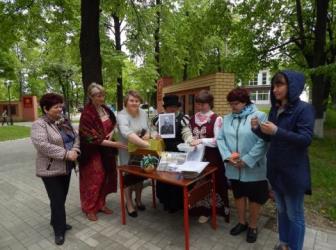 В «Павленковском скверике» была оформлена выставка «Содружество Павленковских библиотек. Кировский филиал», которая после Фестиваля размещена в лекционном зале центральной районной библиотеки имени Г. Ф. Боровикова и пользуется большим спросом у пользователей библиотеки. На данной выставке представлен материал о священнике, земском деятеле, педагоге и литераторе Николае Николаевиче Блинове, который относился к Вятскому окружению Павленкова. Они встретились и подружились в Вятке. Павленков отредактировал и издал первые книги Блинова «Ученье свет», «Пчелка» и «О способах обучения в семье и школе». 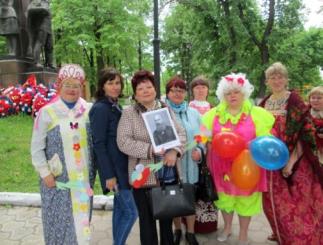 10 октября в Нолинской центральной районной библиотеке состоялась межрайонная конференция «Прикасаясь к наследию прошлого», посвященная первому 5-летнему юбилею «Музея библиотечного и книжного дела провинции», празднованию 180-летия со дня рождения Н. Н. Блинова и Ф. Ф. Павленкова.В конференции приняли участие 7 делегаций из Кировской области: г. Кирова, Кирово-Чепецкого, Оричевского, Омутнинского, Уржумского, Сунского, Немского районов, а также сотрудники павленковских библиотек Нолинского района.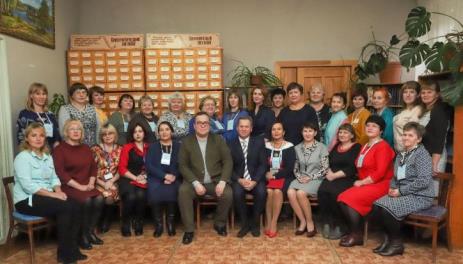 Как и любое мероприятие, проходящее в рамках Павленковского движения, конференция началась с исполнения гимна Содружества павленковских библиотек. С приветственным словом к собравшимся обратились глава Нолинского района Н. Н. Грудцын, помощник депутата Законодательного собрания К. Гозмана Н. В. Шабалин и директор МКУК «Нолинская ЦБС» Е. В. Монькина. Заведующая научно-методическим отделом КОУНБ им. А. И. Герцена, президент Клуба ЮНЕСКО «Содружество павленковских библиотек» Н. Н. Ярославцева зачитала праздничное обращение Ю. А. Горбунова, основателя Содружества павленковских библиотек, и идейного вдохновителя открытия музея в Нолинской центральной районной библиотеке. Затем началась рабочая часть программы. Тематический блок, посвященный юбилеям Н. Н. Блинова и Ф. Ф. Павленкова начала Н. Н. Ярославцева выступлением «Они встретились и подружились в Вятке». Продолжила тему заведующая отделом обслуживания и краеведения Нолинской центральной районной библиотеки Г. Н. Шахрай с презентацией «Жизнь и духовное наследие священника Н. Н. Блинова».В ходе конференции опытом работы павленковских библиотек области поделились: О. Н. Жаровских, заведующая Песковской библиотекой им. Ф. Ф. Павленкова Омутнинского района, руководитель Котельничского отделения Кировского филиала Содружества; Л. Н. Сергеева, директор МКУК «Большеройская сельская библиотека» Уржумского района; Л. Д. Ощепкова, методист центральной библиотеки им. Ф. Ф. Павленкова Сунского района; Е. Г. Иванова, библиотекарь Нестинской библиотеки им. Ф. Ф. Павленкова Сунского района. Они рассказали о роли творческих конкурсов в формировании благоприятного имиджа библиотеки, традициях, туристическом потенциале и духовно-просветительской деятельности библиотек.О творческой деятельности павленковских библиотек Нолинского района и работе краеведческих мини-музеев, созданных при библиотеках рассказали Л. Л. Лыкова, зав. Татауровской СБФ; Е. В. Копылова, зав. Лудянской СБФ; А. Г. Будилова, зав. Перевозской СБФ; Р. Д. Молчанова, зав. Ботылинской СБФ им. Ф. Ф. Павленкова; Н. М. Решетникова, зав. Шварихинской СБФ. Праздничный блок конференции, посвященный 5-летию «Музея библиотечного и книжного дела провинции» открыла Н. П. Сунцова, главный библиотекарь по краеведческой работе Нолинской центральной районной библиотеки, рассказавшая гостям об истории создания музея, его экспозициях и работе. 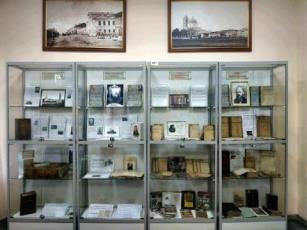 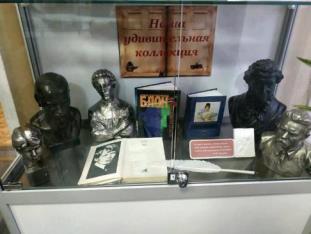 Нужно отметить, что все слеты начинались с исполнения Гимна Содружества, знакомства с книжным наследием Павленкова, которое имеется в районе, передачи отдельных изданий в фонд сельских павленковских библиотек., просмотра фильма «Остров Павленкова», обзора сайтов павленковских библиотек Содружества, знакомства с группами павленковцев в соцсетях.,Информация обо всех слетах размещена на сайте Содружества http://herzenlib.ru/community_pavlenkova/pavlenkov_motion/index.php?SECTION_ID=1756Состоялся IV межрегиональный общественно-педагогический конкурс «Земский букварь», который был посвящён памяти просветителей России: Ф. Ф. Павленкова – издателя, переводчика, мецената народных библиотек России, в честь 180-летия со дня рождения;Н. Н. Блинова – автора учебных изданий, краеведа, писателя, этнографа, священника, в честь 180-летия со дня рождения.Флорентий Фёдорович и Николай Николаевич являются создателями первых нетрадиционных учебных изданий для самостоятельного чтения и самообразования. К их жизни и деятельности обращено внимание многих исследователей. Основатель и первый президент Содружества павленковских библиотек Юний Алексеевич Горбунов подготовил второе издание книги «Третий путь издателя Флорентия Павленкова» (Екатеринбург; Москва: Кабинетный учёный, 2019). Также выходит в свет сборник материалов научно-практической конференции «Блиновские чтения – 2. К 180-летию священника Н. Н. Блинова. Современники — единомышленники просветителя» (Сарапул, 2019). 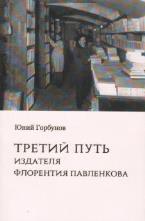 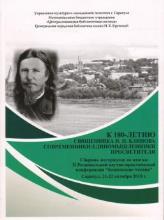 Работы поступили из городов Москвы, Йошкар-Олы, Сарапула, Екатеринбурга, Кирова, Слободского, Котельнича, Нолинска, из Кирово-Чепецкого, Уржумского и Пижанского районов Кировской области.http://herzenlib.ru/cbs/competitions/detail.php?CODE=2019_zemskij_bukvar8 сентября  состоялось  итоговое  мероприятие по конкурсу –  прозвучали  выступления победителей, были представлены новые издания, посвященные Ф. Ф. Павленкову и Н. Н. Блинову. http://herzenlib.ru/main/news/detail.php?ID=57650&sphrase_id=7484249Состоялась командировка в Томск для участия в работе 13 Всероссийских Павленковских чтениях 13–19 октября. Программа чтений была насыщена  содержательными и  интересными мероприятиями. 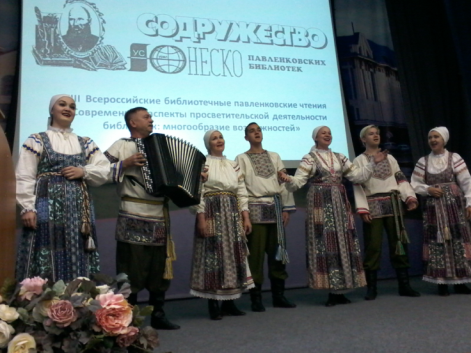 В рамках чтений представители филиалов Содружества приняли участие во Всероссийской НПК «Инновационный технологии в библиотечном обслуживании. Проблемы. Опыт». Выступили ведущие специалисты Томской ОУНБ им. А. С. Пушкина, коллеги из Кемеровской, Новосибирской областей, Председатель секции по чтению РБА, заведующая центром чтения НМО библиотековедения РНБ Вера Викторовна Ялышева. Во второй половине дня павленковцы приняли участие в работе секций – по краеведению и по продвижению чтения. Томичи предоставили уникальную возможность представителям Содружества – выступление по областному радио в программе «Доступная среда» в прямом эфире – павленковцы из разных областей рассказали о цели своего приезда в Томскую область, поделились своим мнением о современных проблемах привлечения к чтению молодежи. Президент Содружества выступила по местному телевидению с рассказом о Содружестве.В рамках чтений состоялся выезд в Кожевниковский район Томской области. Для павленковцев была проведена обзорная экскурсия по селу Кожевниково с посещением «Каравай-парка». В центре  культуры и досуга села Кожевниково участники чтений смогли ознакомиться с  выставками:- «Хлебные чудеса»;- «Павленковские библиотеки района»;- «Татарская изба»;- «Деревенский быт».С докладами выступили:Буценко Надежда Егоровна, директор МКУ МЦБС Кожевниковского района (Томская область) – «Сохраняя традиции, развиваем, приумножаем»:Никиенко Ольга Геннадьевна, главный библиотекарь ОКПиПД  ОГАУК Томская ОУНБ им. А. С. Пушкина – «Участие отечественных книгоиздателей и книготорговцев в устройстве сельских библиотек Томской губернии»;Птиченко Ольга Васильевна, заведующая сектором МОБ г. Екатеринбург – «Книгоиздатель Ф. Ф. Павленков: жизнь длиною в три века»;Фенцель Ольга Васильевна, гл. библиотекарь НМО ОГАУК Томская ОУНБ им. А. С. Пушкина – «Сельская библиотека: информационно-культурный центр местного сообщества»;Бондарева Светлана Ивановна, заведующая научно-методическим отделом ГБУК «Брянская ОНУБ им. Ф. И. Тютчева» – «Областная акция "Библиотека для Вас: меняемся вместе"»;Волкова Татьяна Ивановна, главный библиотекарь Челябинской ОУНБ, Центр научно-методической работы и корпоративного взаимодействия – «Работа павленковских библиотек Челябинской области»;Шаровская Людмила Павловна, заведующая филиалом Русскоустьмашской сельской библиотеки им. Ф. Ф. Павленкова (Свердловская область) – «История создания личного краеведческого фонда Русскоустьмашской библиотеки в Красноуфимском архиве».  Бурцева Наталья Викторовна, ученый секретарь АУК Удмуртской Республики – «Национальная библиотека Удмуртской Республики» Павленковские библиотеки Удмуртии в библиотечном обслуживании многонационального населения республики;Кондюрина Маргарита Ивановна, библиотекарь МКУ «Тегульдетская районная ЦБС» – Новошумиловский библиотечно-досуговый центр – центр возрождения культуры коренного населения Тегульдетского района (Томская область)Морева Ольга Викторовна, заведующая Региональным центром «Книжные памятники Свердловской области» отдела редких книг СОУНБ им. В. Г. Белинского – Сборник «Книжная провинция» как волонтерский проект (видео).В своих докладах выступающие делали, в том числе,  акценты на итоги участия библиотек регионов в национальном проекте по созданию Модельных библиотек. Например, в Томской области готовились к открытию в октябре-ноябре  2 модельные павленковские библиотеки  в Асиново и Колпашево. В Пермской области должна быть открыта в 2020 году Центральная детская библиотека им. Ф. Ф. Павленкова МБРУК «Красновишерская межпоселенческая централизованная библиотечная система». В жизни павленковских библиотек  Кировского филиала Содружества отмечены памятные  события, состоялись знаковые мероприятия. Двенадцать павленковских библиотек трех районов отметили 115-летние юбилеи.Две павленковские библиотеки Нолинского района. Празднично был оформлен зал Ботылинской СБФ им. Ф. Ф. Павленкова: стенд «Из жизни библиотеки» ярко говорил о работе библиотеки,  книжная выставка  «Библиотека странного миллионера» представила материал  о Ф. Ф. Павленкове,  книги серии «ЖЗЛ» и другую печатную информацию. В читальном зале павленковской Татауровской сельской библиотеки  прошел вечер «Библиотека в лучах света».Две Павленковские библиотеки Уржумского района - Байсинская и Овсянниковская (Пустопольская) сельские библиотеки. К этой знаменательной дате в Байсинской библиотеке оформлен уголок, где собран материал по ее истории, и фотостенд «Библиотека, твои читатели всех времен».8 павленковских библиотек  Кильмезской МБС: Бурашевская СБФ – правопреемница Больше-Дубровской библиотеки;Вихаревская СБФ; Зимнякская СБФ – правопреемница Рудниковской библиотеки;Малышевская СБФ – правопреемница Жирновской библиотеки;Пестеревская СБФ – правопреемница Моторской библиотеки;Паскинская СБФ им. Ф. Ф. Павленкова;Порекская СБФ;Селинская СБФ.Большинство сельских библиотек Кильмезского района активно проявили себя в Год театра.Пестеревская СБФ (библиотекарь Максимова Татьяна Геннадьевна) в 2019 году начала  работу по программе «Кукольный театр - в подарок детям» (2019–2020 гг.). В планах – создание театральной творческой мастерской на базе Пестеревской сельской библиотеки; создание студии «Волшебный клубок » по изготовлению кукол, костюмов, игрушек в помощь работе кукольного театра.Результат работы 2019 года: освоение библиотекарем вместе с детьми технологии работы по созданию кукол и работе с кукольным театром; выпуск  новых спектаклей и воспитание у детей социальных  навыков;  создание условий, в которых дети смогут ощутить себя героями книг, быть актёрами, самостоятельно создавать зрелища, творить миры, жить в них.В результате реализации проекта на базе библиотеки появился свой кукольный театральный коллектив. Пока еще не очень большой – всего 8 кукол (Лиса, Волк, Заяц, Медведь, Петушок, Девочка, Дед и Бабка). Работа над созданием кукольного театра будет продолжаться.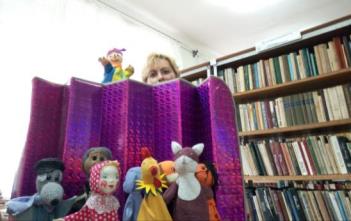 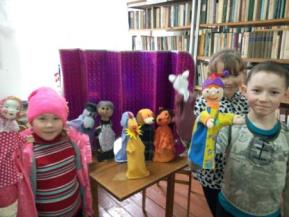 Порекская СБФ работала по программе «Волшебный мир сцены». Селинская СБФ – по программе  «Библиотека + театр».10 лет со дня присвоения имени книгоиздателя отметила Миахйловская СБ им. Ф. Ф. Павленкова Тужинского района. К событию была обновлена экспозиция, посвященная Ф. Ф. Павленкову, проведена беседа для читателей библиотеки, показан фильм «Остров Павленкова». 20 лет со дня присвоения имени книгоиздателя отметила Кугушергская сельская библиотека-филиал  Яранского района (решение Яранской районной Думы от 22 сентября 1999 года).Цепочкинская сельская библиотека им. Ф. Ф. Павленкова Уржумского района стала победителем областного конкурса на получение денежного поощрения лучшими муниципальными учреждениями культуры по итогам 2019 года. В 2020 году библиотека получит 100 тыс. рублей на развитие библиотеки.Мокинская сельская библиотека им. Ф. Ф. Павленкова Советского района приняла участие в областном проекте «Зеленая библиотека Вятки» и получила сертификат о присвоении библиотеке звания «Зеленая библиотека Вятки».Библиотекарь и читатели Мокинской сельской библиотеки им. Ф. Ф.  Павленкова приняли участие в проекте «Экологическое письмо в XXII век» (г. Минск Республика Беларусь).Ольга Ивановна Бабинцева, библиотекарь Мокинской сельской библиотеки им. Ф. Ф. Павленкова стала Лауреатом премии Российского детского фонда «Лучший детский библиотекарь России 2019 года».24 октября 2019 года заведующая Песковской библиотекой им. Ф. Ф. Павленкова Омутнинского района Ольга Николаевна Жаровских приняла участие в работе IX Гражданского Форума Кировской области «Гражданский вызов – 2019», посвященного 10-летнему юбилею с момента проведения первого заседания Общественной палаты Кировской области. В рамках форума состоялось пленарное заседание «Совершенствование моделей эффективного взаимодействия власти и общества», прошла церемония награждения победителей конкурса Общественной палаты Кировской области на присуждение знака «Общественное признание».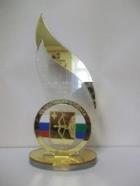 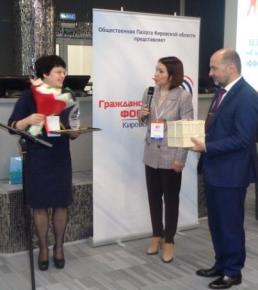 За реализацию проекта летнего читального зала «Библиотека под зонтиком» Жаровских О. Н. награждена Дипломом 1 степени за победу в номинации «Сердце отдаем детям» и знаком «Общественное признание – 2019». Благодаря средствам грантового конкурса «Социальная инициатива – 2018» (17 000 рублей), учрежденного генеральным директором Омутнинского металлургического завода, членом Президиума Кировского регионального отделения Партии «Единая Россия» Александром Волосковым, при содействии Омутнинского отделения Партии «Единая Россия» произведено благоустройство придомовой территории: приобретено оборудование, способствовавшее улучшению материально-технической базы библиотеки. Было проведено 28 мероприятий, направленных на привлечение детей к проведению интересного и полезного досуга. В них приняли участие более 2000 детей и руководителей детского чтения. Зарегистрировано 75 новых пользователей. Опубликовано 10 статей на сайтах, страницах библиотеки в социальных сетях «ВКонтакте», «Одноклассники», местных СМИ. Расширена зона обслуживания библиотеки. Летний читальный зал стал местом активного детского общения с книгой, друг другом, интеллектуально-познавательного отдыха родителей с детьми. Проект изменил имидж библиотеки, сделал ее более привлекательной для детей, подростков и молодёжи. В культурном социальном пространстве пгт Песковка появилась новая модель продвижения книги и чтения.Интересные мероприятия прошли в павленковских библиотеках Сунского района области. Всем шести библиотекам района присвоено имя книгоиздателя. В Центральной районной библиотеке  им. Ф. Ф. Павленкова  проведен муниципальный тур Всероссийского конкурса юных чтецов «Живая классика». В рамках конкурса участники читали вслух отрывки из выбранного ими прозаического произведения. Подготовленная презентация представляла слайд-информацию об авторе произведения и  его аннотацию. Двенадцатый раз в этой библиотеке на высоком уровне прошел традиционный праздник «Лучший читатель», где чествовали лучших читателей района. В этом году на празднике присутствовал  Николай Владимирович Шабалин, помощник депутата Законодательного Собрания Кировской области Константина  Марковича  Гозмана. Он дал высокую оценку работе библиотек МКУК Сунская МБС  по привлечению детей к чтению и подарил библиотеке  книгу Н. А. Баженовой «Жизнь Вятских священников».  Надо отметить, что читателей к  участию в конкурсе прибавляется год от года. 38 день рождения отметили клубу «Собеседник» при ЦБ  им. Ф. Ф. Павленкова. Центральная библиотека им. Ф. Ф. Павленкова стала организатором районного профессионального конкурса «Театра мир откроет нам свои кулисы». В конкурсе приняли участие 22 человека. Каждый участник составил буклет «Мой любимый актёр». Буклеты были представлены на аукционе. Победители получили дипломы, а все участники – именные сертификаты.Второй профессиональный конкурс посвящался 100-летию Д. А. Гранина  с названием «Даниил Гранин: Жизнь. Творчество. Вдохновение». Цель конкурса – шире познакомиться с творчеством и жизнью писателя. На занятии школы «Обучать, развивать, поощрять» каждый библиотекарь интересно представил по одному произведению писателя.В Муринской библиотеке им. Ф. Ф. Павленкова в течение года пополнялся материалами альбом «Село моё родное», обновлялся и дополнялся краеведческий уголок, составлена карта деревень. В 2019 году павленковские библиотеки Яранского района активизировали свою деятельность. Библиотекари Павленковских библиотек активно участвовали в Межрегиональном фестивале  народного творчества и ремесел «Дворянское гнездо», конференции научно-технического творчества «От замысла к воплощению», выставке изделий декоративно-прикладного творчества «Красота рукотворная», экологических акциях, районных конкурсах художественной самодеятельности, Всероссийских акциях «Библионочь», «Свеча памяти», «Бессмертный полк». Добилась хороших результатов в организации библиотечного обслуживания населения библиотекарь Никулятской сельской библиотеки Яранского района Колесник Валентина Ивановна. Работает она в библиотеке с  октября 2015 года. Село Никулята находится в 41 километре от районного центра, на границе  Пижанского района  и Республики Марий Эл. Библиотека находится в здании сельского Дома культуры. В библиотеке имеется фонд литературы на марийском языке в количестве 50 экземпляров. В целях сохранения  национальной культуры в 2019 году Никулятской СБ разработан и реализуется проект «Мир марийской культуры». В библиотеке оформлен краеведческий уголок, где помещена различная утварь и  марийская одежда. Библиотека активно сотрудничает с домом культуры и сельской школой. Совместно с ними проводятся мероприятия с использованием элементов марийских народных обычаев и обрядов: «Кугече» (Пасха), «Уарня пайрем» (праздник Масленица)  «Пеледыш пайрем» (праздник цветов).За хорошую работу В.И. Колесник награждена: Благодарственным письмом администрации Яранского района за добросовестный труд  и в связи с Днем работника культуры (Постановление  № 144 от 20.03.2019).Дипломом Управления культуры  Яранского района в номинации «Хранитель традиций» за большой вклад в развитие культуры Яранского района и в связи с Днем работника культуры (март 2019).Дипломом призера конференции научно-технического творчества «От замысла к воплощению»  (Протокол № 1  от 18 октября 2019 г.).Дипломом победителя районного фотоконкурса «Я люблю библиотеку!» в номинации «Я – книжный герой» (сентябрь 2019 г.).Библиотекарь Никольской СБ Яранского района Лебедева Людмила Сергеевна прошла профессиональную переподготовку в АНО ДПО «Институт новых технологий и управления» по программе «Библиотечно-информационная деятельность», ей присвоена квалификация  Специалист в области библиотечно-информационной деятельности. (Диплом о профессиональной переподготовке  от 04.12. 2019.)Никольская СБ расположена в 14 километрах от районного центра, г. Яранска. Находится в здании Никольской школы. Библиотека обслуживает 20 населенных пунктов. Несмотря на расстояние между поселениями, библиотекарь регулярно посещает  читателей, ведет активную деятельность совместно с администрацией Никольского сельского поселения, с сельским Домом культуры, школой, советом ветеранов и инвалидов. В 2019 году библиотекарь Никольской СБФ Л. С. Лебедева была отмечена: Грамотой Никольского сельского поселения «Победитель конкурса «Главный знаток села» (13.07.2019). Сертификатом администрации Яранского муниципального района  за активное участие в межрегиональном фестивале  народного творчества и ремесел «Дворянское гнездо (август 2019 г.).В 2019 году Школанская сельская библиотека работала по библиотечной программе «Читать больше, читать лучше, читать всегда». Цель: повышение уровня читательской активности и престижа книги. В рамках программы реализован проект «12 месяцев для чтения», призванный привить любовь к книге и чтению у детей дошкольного, младшего школьного возраста и их родителей. Результаты проекта: в течение года для детей и родителей было проведено 17 различных мероприятий. Выпускались закладки к юбилеям писателей в течение года, рекомендательные списки литературы – «Книга Вятская для детей» и «Советуем почитать». В дальнейшем, работа по привлечению родителей и детей к совместному чтению и привлечению новых читателей будет продолжена.В течение года были подготовлены 3 публикации, посвященные 180-летию со дня рождения просветителей.Ярославцева Н. Н. Межрегиональный  общественно-педагогический конкурс  «Земский букварь» // Блиновские чтения–11. К 180-летию священника  Н. Н. Блинова. Современники – единомышленники просветителя». Материалы региональной НПК 21–22 окт. 2019 г. – Сарапул, 2019. – С. 100–105. Ярославцева, Н. Н. Книгоиздатель Павленков: восемь плодотворных лет в Вятке [Текст] / Н. Н. Ярославцева // Кировская правда. – 2019. – 22 окт. (№ 82). – С. 6.Ярославцева, Н. Н. Их судьбы сплелись воедино [Текст] : Духовное завещание потомкам от просветителя и педагога : [к 180-летию со дня рождения Николая Блинова и Флорентия Павленкова] / Н. Н. Ярославцева // Библиополе. – 2019. – № 7. – С. 50-55.Три материала кировчан вошли  в состав 2-го выпуска межрегионального сборника «Книжная провинция», подготовлен материал  (хроника Содружества) в 3-й выпуск Книжной провинции (оба издания  выйдут в  Свердловской областной универсальной  научной  библиотеке им. В. Г. Белинского). 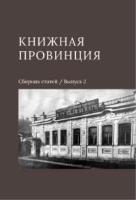 В 2-й выпуск вошли статьи авторов из самых разных регионов Российской Федерации, которые представляют разные сообщества профессионалов: культурологов, филологов, историков и педагогов, библиотекарей и краеведов. Кировская область представлена статьями кандидата культурологии, доцента Владимира Константиновича Семибратова, библиотекаря информационно-библиографической работы Лузской районной библиотеки им. В. А. Меньшикова МКУК «Лузская БИС» Галины Анатольевны Ширяевой и главного библиотекаря библиотеки им. Л. Н. Рахманова Алевтины Алексеевны Четвериковой. Алевтина Алексеевна в статье «Библиотека нестоличной литературы» обобщает опыт книгоиздательской деятельности в нашем городе, организованной редактором и издателем, членом Союза писателей России и Русского географического общества Анатолием Дмитриевичем Вылегжаниным, пишет о  краеведческой работе библиотеки, о местных авторах Надежде Васильевне Жуковой и Владимире Алексеевиче Банникове.Семибратов В. К. «На добрую память о школе». Книга как награда за учебу // Книжная провинция : сборник статей / сост. Ю. А. Горбунов, О. В. Морева. – Екатеринбург : Кабинетный ученый, 2019. – Вып. 2. –  С.  236–242. Четверикова А. А. Библиотека нестоличной литературы // Книжная провинция : сборник статей / сост. Ю. А. Горбунов, О. В. Морева. – Екатеринбург : Кабинетный ученый, 2019. – Вып. 2. –  С. 196–200 Ширяева Г. А. Развитие библиотечного дела и судьба Павленковских библиотек в Лузском районе Кировской области в 1876–1945 гг.// Книжная провинция: сборник статей / сост. Ю. А. Горбунов, О. В. Морева. – Екатеринбург : Кабинетный ученый, 2019. – Вып. 2. –  С.  37–51 Издания библиотекФлорентий Федорович Павленков: закладка / Нолинская ЦБ, Сектор библиографии, информационного обслуживания и книгохранения [Сост.  Смирнова Н. А.].  – Нолинск,  2019.Николай Николаевич Блинов: закладка / Нолинская ЦБ, Сектор библиографии, информационного обслуживания и книгохранения [Сост.  Смирнова Н. А.].  – Нолинск,  2019.Нолинская центральная районная библиотека: закладка / Нолинская ЦБ, Сектор библиографии, информационного обслуживания и книгохранения [Сост.  Смирнова Н. А.].  – Нолинск,  2019. Музей библиотечного и книжного дела провинции: закладка / Нолинская ЦБ, Сектор библиографии, информационного обслуживания и книгохранения [Сост.  Смирнова Н. А.].  – Нолинск,  2019. Жизнь и духовное наследие священника Н. Н. Блинова: брошюра / Нолинская ЦБ, Отдел обслуживания и краеведения [Сост.  Сунцова Н. П.].  – Нолинск,  2019. – 28 с. : ил.Музей библиотечного и книжного дела провинции: брошюра / Нолинская ЦБ, Отдел обслуживания и краеведения [Сост.  Сунцова Н. П.].  – Нолинск,  2019. – 24 с. : ил.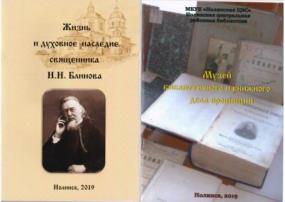 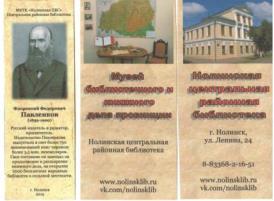 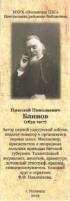 Публикации в местной печатиНолинское отделениеГущина, И. Лучшие друзья библиотеки – это читатели [Текст]: [В 2019 году Павленковской Карачевской СБФ исполнилось 120 лет] / И. Гущина  // Сельская новь. – Нолинск. –  2019. – 17 сентября (№75). – С. 2.Молчанова, Р. Её величество библиотека [Текст]: [Ботылинская СБФ имени Ф. Ф. Павленкова отметила  115-летний юбилей со дня основания] / Р. Молчанова  // Сельская новь. – Нолинск. – 2019. – 15 ноября (№ 92). – С. 7.Ростова, Л. История сохранилась в книгах [Текст]: [В Нолинской центральной районной библиотеке прошла праздничная программа «Дорога длиною в пять лет», посвященная юбилею Музея библиотечного и книжного дела провинции ] / Л. Ростова // Сельская новь. – Нолинск. – 2019. – 10 декабря (№ 99). – С. 1–3.Сунцова, Н., Смирнова, Н. Прикасаясь к наследию прошлого [Текст]: [10 октября в Нолинской центральной районной библиотеке состоялась межрайонная конференция, посвященная 5-летнему юбилею  «Музея книжного и библиотечного дела провинции» и празднованию 180-летия со дня рождения Ф. Ф. Павленкова и Н. Н. Блинова] / Н. Сунцова, Н. Смирнова  // Сельская новь. – Нолинск. –  2019. – 25 октября (№86). – С. 4.Уржумское отделениеИконников, А. Идут в библиотеку и стар и млад /А. Иконников //Кировская искра. – 2019. – 1 июня (№ 22). - С. 7: фот.	30-летие трудовой деятельности отмечает Галина Петровна Холкина, зав. Цепочкинской сельской библиотеки имени Ф. Ф. Павленкова.Семенихина, Е. Энтузиасты своего дела / Г. Семенихина // Кировская искра. – 2019. – 30 марта. (№ 13). – С. 6.	О культорганизаторах и библиотекарях территориального отдела с. Цепочкино: Е. Ю. Ширяевой, Г. А. Ерёменко, Г. П. Холкиной, Т. Г. Мачехиной.Лучший детский библиотекарь России – Ольга Бабинцева // Народный вестник Вятки. – 2019. – 13 дек. (№ 50). – С. 3 : фото.Ольга Бабинцева – лучший детский библиотекарь России // Вести трехречья. – Советск, 2019. – 24 дек. (№103). – С. 1 : фото.Соловьёва, В. Наш библиотекарь [Текст] / В. Соловьёва // Народный вестник Вятки. – 2019. – 24 мая (№ 21). – С. 21.О библиотекаре Мокинской сельской библиотеки им. Ф. Ф. Павленкова Бабинцевой О. И.Шихова, М. История павленковских библиотек [Текст] / Марина Шихова // Сельская правда. – Малмыж. – 2019. – № 77. – С. 5. – (К 80-летию Малмыжской центральной библиотеки). 